отчет о выполнении Муниципального задания  № 2   За 2 квартал  2018 годаот  «24» июля  2018 года         (указывается вид муниципального учреждения из базового (отраслевого) перечня)Часть 1. Сведения об оказываемых муниципальных услугахРаздел 1.3. Сведения о фактическом достижении показателей, характеризующих объем и (или) качество муниципальной услуги3.1. Сведения о фактическом достижении показателей, характеризующих качество муниципальной услуги:3.2. Сведения о фактическом достижении показателей, характеризующих объем муниципальной услуги:Раздел 2.3. Сведения о фактическом достижении показателей, характеризующих объем и (или) качество муниципальной услуги3.1. Сведения о фактическом достижении показателей, характеризующих качество муниципальной услуги:3.2. Сведения о фактическом достижении показателей, характеризующих объем муниципальной услуги:Раздел 3.3. Сведения о фактическом достижении показателей, характеризующих объем и (или) качество муниципальной услуги3.1. Сведения о фактическом достижении показателей, характеризующих качество муниципальной услуги: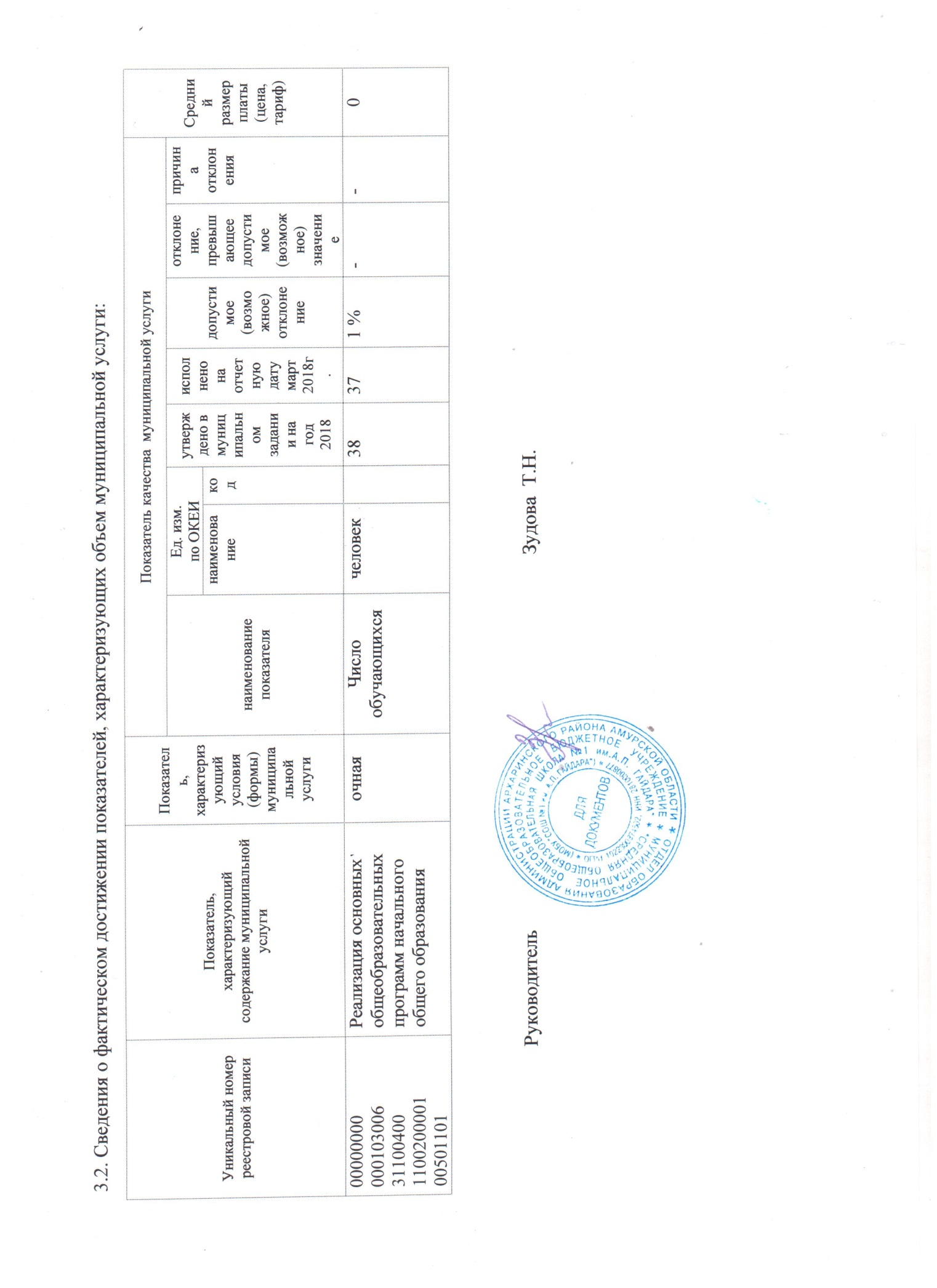 3.2. Сведения о фактическом достижении показателей, характеризующих объем муниципальной услуги:                            Руководитель                                                                            Зудова  Т.Н.Наименование муниципального учрежденияКодыКодыМуниципальное общеобразовательное бюджетное учреждение «Средняя общеобразовательная школа №1 им. А.П. Гайдара»Форма по ОКУД05060010506001Виды деятельности муниципального учрежденияпо сводному рееструпо сводному реестру11Образование и наукапо ОКВЭДпо ОКВЭД80.10.1по ОКВЭДпо ОКВЭДВид муниципального учрежденияОбщеобразовательная школа1. Наименование муниципальной услугиУникальный номер по базовому (отраслевому) перечню11004001100200001005101Реализация основных общеобразовательных программначального общего образования(услуга бесплатная)Уникальный номер по базовому (отраслевому) перечню11004001100200001005101Уникальный номер по базовому (отраслевому) перечню110040011002000010051012. Категория потребителей муниципальной услугиФизические лица от 6,5 лет,в том числе с ограниченными возможностями здоровьяУникальный номер реестровой записиПоказатель, характеризующий содержание муниципальной услугиПоказатель, характеризующий условия (формы) муниципальной услугиПоказатель качества  муниципальной услугиПоказатель качества  муниципальной услугиПоказатель качества  муниципальной услугиПоказатель качества  муниципальной услугиПоказатель качества  муниципальной услугиПоказатель качества  муниципальной услугиПоказатель качества  муниципальной услугиПоказатель качества  муниципальной услугиУникальный номер реестровой записиПоказатель, характеризующий содержание муниципальной услугиПоказатель, характеризующий условия (формы) муниципальной услугинаименование показателяединица  измерения по ОКЕИединица  измерения по ОКЕИутверждено в муниципальном задании на годисполнено на отчетную датудопустимое (возможное) отклонениеотклонение, превышающее допустимое (возможное) значениепричина отклоненияУникальный номер реестровой записиПоказатель, характеризующий содержание муниципальной услугиПоказатель, характеризующий условия (формы) муниципальной услугинаименование показателянаименованиекодутверждено в муниципальном задании на годисполнено на отчетную датудопустимое (возможное) отклонениеотклонение, превышающее допустимое (возможное) значениепричина отклонения0000000000010300631100400110020000100501101Реализация основных общеобразовательных программ начального общего образованияочная1.Уровень освоения обучающимися основной  общеобразовательной программы начального общего образования %10010010--0000000000010300631100400110020000100501101Реализация основных общеобразовательных программ начального общего образованияочная2.Полнота реализации основной  общеобразовательной программы начального общего образования %10010010--3.Уровень соответствия учебного плана общеобразовательного учреждения требованиям федерального базисного учебного плана%10010010--4.Доля родителей (законных представителей), удовлетворенных условиями и качеством предоставляемой услуги%8990---5.Доля своевременно устраненных общеобразовательными учреждениями нарушений выявленных в результате проверок органами исполнительской власти Российской Федерации, осуществляющими функции по контролю и надзору в сфере образования%-10010--Уникальный номер реестровой записиПоказатель, характеризующий содержание муниципальной услугиПоказатель, характеризующий условия (формы) муниципальной услугиПоказатель качества  муниципальной услугиПоказатель качества  муниципальной услугиПоказатель качества  муниципальной услугиПоказатель качества  муниципальной услугиПоказатель качества  муниципальной услугиПоказатель качества  муниципальной услугиПоказатель качества  муниципальной услугиПоказатель качества  муниципальной услугиСредний размер платы (цена, тариф)Уникальный номер реестровой записиПоказатель, характеризующий содержание муниципальной услугиПоказатель, характеризующий условия (формы) муниципальной услугинаименование показателяЕд. из.по ОКЕИЕд. из.по ОКЕИутверждено в муниципальном задании на год2018исполнено на отчет-нуюдатуиюль 2018г.допустимое (возможное) отклонениеотклонение, превышающее допустимое (возможное) значениепричина отклоненияСредний размер платы (цена, тариф)Уникальный номер реестровой записиПоказатель, характеризующий содержание муниципальной услугиПоказатель, характеризующий условия (формы) муниципальной услугинаименование показателянаименованиекодутверждено в муниципальном задании на год2018исполнено на отчет-нуюдатуиюль 2018г.допустимое (возможное) отклонениеотклонение, превышающее допустимое (возможное) значениепричина отклоненияСредний размер платы (цена, тариф)0000000000010300631100400110020000100501101Реализация основных общеобразовательных программ начального общего образованияочнаяЧисло обучающихсячеловек126128 ---01. Наименование муниципальной услугиУникальный номер по базовому (отраслевому) перечню11004001100200001005101Реализация основных общеобразовательных программосновного общего образования(услуга бесплатная)Уникальный номер по базовому (отраслевому) перечню11004001100200001005101Уникальный номер по базовому (отраслевому) перечню110040011002000010051012. Категория потребителей муниципальной услугиФизические лица,в том числе с ограниченными возможностями здоровьяУникальный номер реестровой записиПоказатель, характеризующий содержание муниципальной услугиПоказатель, характеризующий условия (формы) муниципальной услугиПоказатель качества  муниципальной услугиПоказатель качества  муниципальной услугиПоказатель качества  муниципальной услугиПоказатель качества  муниципальной услугиПоказатель качества  муниципальной услугиПоказатель качества  муниципальной услугиПоказатель качества  муниципальной услугиПоказатель качества  муниципальной услугиУникальный номер реестровой записиПоказатель, характеризующий содержание муниципальной услугиПоказатель, характеризующий условия (формы) муниципальной услугинаименование показателяединица  измерения по ОКЕИединица  измерения по ОКЕИутверждено в муниципальном задании на год2018исполнено на отчетную датумарт 2018допустимое (возможное) отклонениеотклонение, превышающее допустимое (возможное) значениепричина отклоненияУникальный номер реестровой записиПоказатель, характеризующий содержание муниципальной услугиПоказатель, характеризующий условия (формы) муниципальной услугинаименование показателянаименованиекодутверждено в муниципальном задании на год2018исполнено на отчетную датумарт 2018допустимое (возможное) отклонениеотклонение, превышающее допустимое (возможное) значениепричина отклонения0000000000010300631100400110020000100501101Реализация основных общеобразовательных программ основного общего образованияочная1.Уровень освоения обучающимися основной  общеобразовательной программы основного общего образования %1009910--0000000000010300631100400110020000100501101Реализация основных общеобразовательных программ основного общего образованияочная2.Полнота реализации основной  общеобразовательной программы основного общего образования %10010010--0000000000010300631100400110020000100501101Реализация основных общеобразовательных программ основного общего образованияочная3.Уровень соответствия учебного плана общеобразовательного учреждения требованиям федерального базисного учебного плана%10010010--0000000000010300631100400110020000100501101Реализация основных общеобразовательных программ основного общего образованияочная4.Доля родителей (законных представителей), удовлетворенных условиями и качеством предоставляемой услуги%8990---0000000000010300631100400110020000100501101Реализация основных общеобразовательных программ основного общего образованияочная5.Доля своевременно устраненных общеобразовательными учреждениями нарушений выявленных в результате проверок органами исполнительской власти Российской Федерации, осуществляющими функции по контролю и надзору в сфере образования%-10010--Уникальный номер реестровой записиПоказатель, характеризующий содержание муниципальной услугиПоказатель, характеризующий условия (формы) муниципальной услугиПоказатель качества  муниципальной услугиПоказатель качества  муниципальной услугиПоказатель качества  муниципальной услугиПоказатель качества  муниципальной услугиПоказатель качества  муниципальной услугиПоказатель качества  муниципальной услугиПоказатель качества  муниципальной услугиПоказатель качества  муниципальной услугиСредний размер платы (цена, тариф)Уникальный номер реестровой записиПоказатель, характеризующий содержание муниципальной услугиПоказатель, характеризующий условия (формы) муниципальной услугинаименование показателяЕд. изм.по ОКЕИЕд. изм.по ОКЕИутверждено в муниципальном задании на год2018исполнено на отчетнуюдатудекабрь 2018г.допустимое (возможное) отклонениеотклонение, превышающее допустимое (возможное) значениепричина отклоненияСредний размер платы (цена, тариф)Уникальный номер реестровой записиПоказатель, характеризующий содержание муниципальной услугиПоказатель, характеризующий условия (формы) муниципальной услугинаименование показателянаименованиекодутверждено в муниципальном задании на год2018исполнено на отчетнуюдатудекабрь 2018г.допустимое (возможное) отклонениеотклонение, превышающее допустимое (возможное) значениепричина отклоненияСредний размер платы (цена, тариф)0000000000010300631100400110020000100501101Реализация основных общеобразовательных программ основного общего образованияочнаяЧисло обучающихсячеловек1951931 %--01. Наименование муниципальной услугиУникальный номер по базовому (отраслевому) перечню11004001100200001005101Реализация основных общеобразовательных программсреднего общего образования(услуга бесплатная)Уникальный номер по базовому (отраслевому) перечню11004001100200001005101Уникальный номер по базовому (отраслевому) перечню110040011002000010051012. Категория потребителей муниципальной услугиФизические лица от 6,5 лет,в том числе с ограниченными возможностями здоровьяУникальный номер реестровой записиПоказатель, характеризующий содержание муниципальной услугиПоказатель, характеризующий условия (формы) муниципальной услугиПоказатель качества  муниципальной услугиПоказатель качества  муниципальной услугиПоказатель качества  муниципальной услугиПоказатель качества  муниципальной услугиПоказатель качества  муниципальной услугиПоказатель качества  муниципальной услугиПоказатель качества  муниципальной услугиПоказатель качества  муниципальной услугиУникальный номер реестровой записиПоказатель, характеризующий содержание муниципальной услугиПоказатель, характеризующий условия (формы) муниципальной услугинаименованиепоказателяединица  измерения по ОКЕИединица  измерения по ОКЕИутверждено в муниципальном задании на годисполнено на отчетную датудопустимое (возможное) отклонениеотклонение, превышающее допустимое (возможное) значениепричина отклоненияУникальный номер реестровой записиПоказатель, характеризующий содержание муниципальной услугиПоказатель, характеризующий условия (формы) муниципальной услугинаименованиепоказателянаименованиекодутверждено в муниципальном задании на годисполнено на отчетную датудопустимое (возможное) отклонениеотклонение, превышающее допустимое (возможное) значениепричина отклонения0000000000010300631100400110020000100501101Реализация основных общеобразовательных программ среднего общего образованияочная1.Уровень освоения обучающимися основной  общеобразовательной программы среднего общего образования о%10010010--0000000000010300631100400110020000100501101Реализация основных общеобразовательных программ среднего общего образованияочная2.Полнота реализации основной  общеобразовательной программы среднего общего образования %10010010--3.Уровень соответствия учебного плана общеобразовательного учреждения требованиям федерального базисного учебного плана%10010010--4.Доля родителей (законных представителей), удовлетворенных условиями и качеством предоставляемой услуги%899010--5.Доля своевременно устраненных общеобразовательными учреждениями нарушений выявленных в результате проверок органами исполнительской власти Российской Федерации, осуществляющими функции по контролю и надзору в сфере образования%-10010--Уникальный номер реестровой записиПоказатель, характеризующий содержание муниципальной услугиПоказатель, характеризующий условия (формы) муниципальной услугиПоказатель качества  муниципальной услугиПоказатель качества  муниципальной услугиПоказатель качества  муниципальной услугиПоказатель качества  муниципальной услугиПоказатель качества  муниципальной услугиПоказатель качества  муниципальной услугиПоказатель качества  муниципальной услугиПоказатель качества  муниципальной услугиСредний размер платы (цена, тариф)Уникальный номер реестровой записиПоказатель, характеризующий содержание муниципальной услугиПоказатель, характеризующий условия (формы) муниципальной услугинаименование показателяЕд. изм.по ОКЕИЕд. изм.по ОКЕИутверждено в муниципальном задании на год2018исполнено на отчетнуюдатумарт 2018г.допустимое (возможное) отклонениеотклонение, превышающее допустимое (возможное) значениепричина отклоненияСредний размер платы (цена, тариф)Уникальный номер реестровой записиПоказатель, характеризующий содержание муниципальной услугиПоказатель, характеризующий условия (формы) муниципальной услугинаименование показателянаименованиекодутверждено в муниципальном задании на год2018исполнено на отчетнуюдатумарт 2018г.допустимое (возможное) отклонениеотклонение, превышающее допустимое (возможное) значениепричина отклоненияСредний размер платы (цена, тариф)0000000000010300631100400110020000100501101Реализация основных общеобразовательных программ начального общего образованияочнаяЧисло обучающихсячеловек38371 %--0